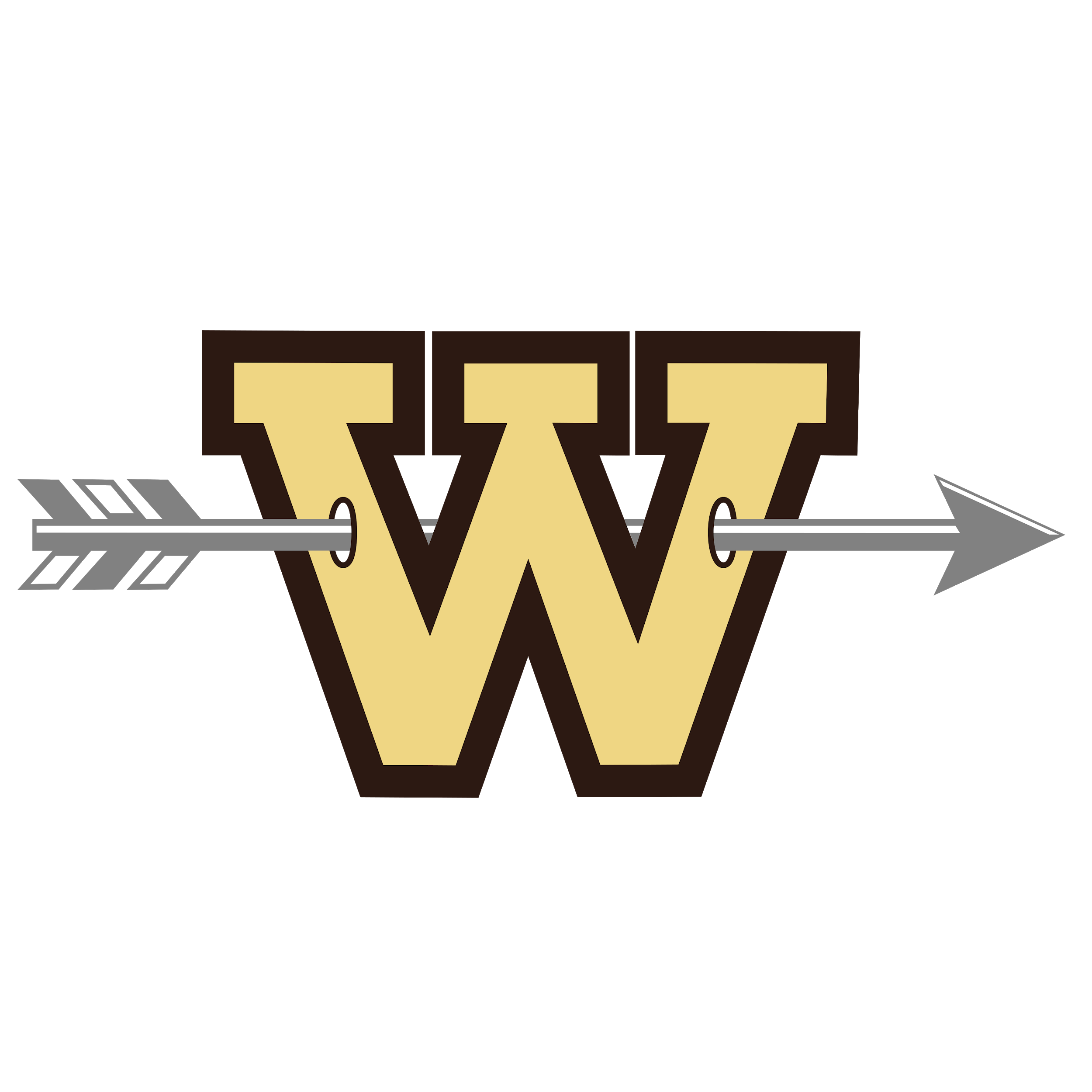 WEST HIGH VIRTUAL SCHEDULE - MARCH 15-19, 2021WEST HIGH VIRTUAL SCHEDULE - MARCH 15-19, 2021WEST HIGH VIRTUAL SCHEDULE - MARCH 15-19, 2021WEST HIGH VIRTUAL SCHEDULE - MARCH 15-19, 2021WEST HIGH VIRTUAL SCHEDULE - MARCH 15-19, 2021WEST HIGH VIRTUAL SCHEDULE - MARCH 15-19, 2021TimeMondayTuesdayWednesdayThursday & FridayThursday & Friday7:30 - 8:45STUDENT FREE DAYNO SCHOOLZero Period7th Period9:35 - 10:10Zero Period9:00 - 10:15STUDENT FREE DAYNO SCHOOL1st Period2nd Period10:15 - 10:501st10:30 - 11:45STUDENT FREE DAYNO SCHOOL3rd Period4th Period10:55 - 11:302nd11:45 - 12:30STUDENT FREE DAYNO SCHOOLLunchLunch11:30 - 11:45Nutrition12:30 - 1:45STUDENT FREE DAYNO SCHOOL5th Period6th Period11:45 - 12:203rd2:00 - 3:00STUDENT FREE DAYNO SCHOOLIntervention, Tutorials, Open Office Hours, AssessmentsIntervention, Tutorials, Open Office Hours, Assessments12:25 - 1:004thPLEASE NOTE: In order to provide time for teachers to prepare for the potential reopening, teachers have permission to abstain from holding class on either Thursday or Friday as designated below. Teachers also have the right to hold class, so be sure to check before you assume there is no class.  Classes from the following departments will NOT meet on Thursday, March 18th:English, Science, Visual and Performing Arts, Special Education, PE/HealthClasses from the following departments will NOT meet on Friday, March 19th:Math, Social Studies, World Languages, CTEPLEASE NOTE: In order to provide time for teachers to prepare for the potential reopening, teachers have permission to abstain from holding class on either Thursday or Friday as designated below. Teachers also have the right to hold class, so be sure to check before you assume there is no class.  Classes from the following departments will NOT meet on Thursday, March 18th:English, Science, Visual and Performing Arts, Special Education, PE/HealthClasses from the following departments will NOT meet on Friday, March 19th:Math, Social Studies, World Languages, CTEPLEASE NOTE: In order to provide time for teachers to prepare for the potential reopening, teachers have permission to abstain from holding class on either Thursday or Friday as designated below. Teachers also have the right to hold class, so be sure to check before you assume there is no class.  Classes from the following departments will NOT meet on Thursday, March 18th:English, Science, Visual and Performing Arts, Special Education, PE/HealthClasses from the following departments will NOT meet on Friday, March 19th:Math, Social Studies, World Languages, CTEPLEASE NOTE: In order to provide time for teachers to prepare for the potential reopening, teachers have permission to abstain from holding class on either Thursday or Friday as designated below. Teachers also have the right to hold class, so be sure to check before you assume there is no class.  Classes from the following departments will NOT meet on Thursday, March 18th:English, Science, Visual and Performing Arts, Special Education, PE/HealthClasses from the following departments will NOT meet on Friday, March 19th:Math, Social Studies, World Languages, CTE1:00 - 1:40LunchPLEASE NOTE: In order to provide time for teachers to prepare for the potential reopening, teachers have permission to abstain from holding class on either Thursday or Friday as designated below. Teachers also have the right to hold class, so be sure to check before you assume there is no class.  Classes from the following departments will NOT meet on Thursday, March 18th:English, Science, Visual and Performing Arts, Special Education, PE/HealthClasses from the following departments will NOT meet on Friday, March 19th:Math, Social Studies, World Languages, CTEPLEASE NOTE: In order to provide time for teachers to prepare for the potential reopening, teachers have permission to abstain from holding class on either Thursday or Friday as designated below. Teachers also have the right to hold class, so be sure to check before you assume there is no class.  Classes from the following departments will NOT meet on Thursday, March 18th:English, Science, Visual and Performing Arts, Special Education, PE/HealthClasses from the following departments will NOT meet on Friday, March 19th:Math, Social Studies, World Languages, CTEPLEASE NOTE: In order to provide time for teachers to prepare for the potential reopening, teachers have permission to abstain from holding class on either Thursday or Friday as designated below. Teachers also have the right to hold class, so be sure to check before you assume there is no class.  Classes from the following departments will NOT meet on Thursday, March 18th:English, Science, Visual and Performing Arts, Special Education, PE/HealthClasses from the following departments will NOT meet on Friday, March 19th:Math, Social Studies, World Languages, CTEPLEASE NOTE: In order to provide time for teachers to prepare for the potential reopening, teachers have permission to abstain from holding class on either Thursday or Friday as designated below. Teachers also have the right to hold class, so be sure to check before you assume there is no class.  Classes from the following departments will NOT meet on Thursday, March 18th:English, Science, Visual and Performing Arts, Special Education, PE/HealthClasses from the following departments will NOT meet on Friday, March 19th:Math, Social Studies, World Languages, CTE1:45 - 2:205thPLEASE NOTE: In order to provide time for teachers to prepare for the potential reopening, teachers have permission to abstain from holding class on either Thursday or Friday as designated below. Teachers also have the right to hold class, so be sure to check before you assume there is no class.  Classes from the following departments will NOT meet on Thursday, March 18th:English, Science, Visual and Performing Arts, Special Education, PE/HealthClasses from the following departments will NOT meet on Friday, March 19th:Math, Social Studies, World Languages, CTEPLEASE NOTE: In order to provide time for teachers to prepare for the potential reopening, teachers have permission to abstain from holding class on either Thursday or Friday as designated below. Teachers also have the right to hold class, so be sure to check before you assume there is no class.  Classes from the following departments will NOT meet on Thursday, March 18th:English, Science, Visual and Performing Arts, Special Education, PE/HealthClasses from the following departments will NOT meet on Friday, March 19th:Math, Social Studies, World Languages, CTEPLEASE NOTE: In order to provide time for teachers to prepare for the potential reopening, teachers have permission to abstain from holding class on either Thursday or Friday as designated below. Teachers also have the right to hold class, so be sure to check before you assume there is no class.  Classes from the following departments will NOT meet on Thursday, March 18th:English, Science, Visual and Performing Arts, Special Education, PE/HealthClasses from the following departments will NOT meet on Friday, March 19th:Math, Social Studies, World Languages, CTEPLEASE NOTE: In order to provide time for teachers to prepare for the potential reopening, teachers have permission to abstain from holding class on either Thursday or Friday as designated below. Teachers also have the right to hold class, so be sure to check before you assume there is no class.  Classes from the following departments will NOT meet on Thursday, March 18th:English, Science, Visual and Performing Arts, Special Education, PE/HealthClasses from the following departments will NOT meet on Friday, March 19th:Math, Social Studies, World Languages, CTE2:25 - 3:006thPLEASE NOTE: In order to provide time for teachers to prepare for the potential reopening, teachers have permission to abstain from holding class on either Thursday or Friday as designated below. Teachers also have the right to hold class, so be sure to check before you assume there is no class.  Classes from the following departments will NOT meet on Thursday, March 18th:English, Science, Visual and Performing Arts, Special Education, PE/HealthClasses from the following departments will NOT meet on Friday, March 19th:Math, Social Studies, World Languages, CTEPLEASE NOTE: In order to provide time for teachers to prepare for the potential reopening, teachers have permission to abstain from holding class on either Thursday or Friday as designated below. Teachers also have the right to hold class, so be sure to check before you assume there is no class.  Classes from the following departments will NOT meet on Thursday, March 18th:English, Science, Visual and Performing Arts, Special Education, PE/HealthClasses from the following departments will NOT meet on Friday, March 19th:Math, Social Studies, World Languages, CTEPLEASE NOTE: In order to provide time for teachers to prepare for the potential reopening, teachers have permission to abstain from holding class on either Thursday or Friday as designated below. Teachers also have the right to hold class, so be sure to check before you assume there is no class.  Classes from the following departments will NOT meet on Thursday, March 18th:English, Science, Visual and Performing Arts, Special Education, PE/HealthClasses from the following departments will NOT meet on Friday, March 19th:Math, Social Studies, World Languages, CTEPLEASE NOTE: In order to provide time for teachers to prepare for the potential reopening, teachers have permission to abstain from holding class on either Thursday or Friday as designated below. Teachers also have the right to hold class, so be sure to check before you assume there is no class.  Classes from the following departments will NOT meet on Thursday, March 18th:English, Science, Visual and Performing Arts, Special Education, PE/HealthClasses from the following departments will NOT meet on Friday, March 19th:Math, Social Studies, World Languages, CTE3:05 - 3:407th 